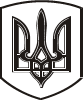 ОБУХІВСЬКА МІСЬКА РАДА СЬОМОГО СКЛИКАННЯКИЇВСЬКОЇ ОБЛАСТІПОСТІЙНА КОМІСІЯ З ПИТАНЬ РЕГУЛЮВАННЯ ЗЕМЕЛЬНИХ ВІДНОСИН, ЕКОЛОГІЇ ТА ОХОРОНИ НАВКОЛИШЬОГО ПРИРОДНОГО СЕРЕДОВИЩАПротокол № 30м.Обухів									24 квітня 2018 рокувул. Київська, 10										15-00 год.(приміщення міської ради)Всього членів комісії - 7 депутатівПрисутніх на засіданні - 5 депутатівПРИСУТНІ: Голова комісії - Анцупова Л.Я.; Секретар комісії: Малишев В.О.;Члени комісії: Бабич А.І., Іщенко О.М., Пацурина Г.П.ВІДСУТНІ: Зус О.П., Лук’яненко О.І.ПРИСУТНІ: Клочко С.М. – секретар Обухівської міської ради, Пушенко Н.В. – начальник юридичного відділу Обухівської міської ради, Стрілець А.В. – начальник відділу земельних ресурсів виконавчого комітету Обухівської міської ради, Іваницька О.О. – головний спеціаліст відділу земельних ресурсів виконавчого комітету Обухівської міської ради, Ткаченко Н.О. – провідний спеціаліст відділу земельних ресурсів виконавчого комітету Обухівської міської ради.ПОРЯДОК ДЕННИЙ:Про затвердження Білюку Миколі Петровичу проекту землеустрою щодо відведення у приватну власність земельної ділянки площею 0,0941 га, для ведення особистого селянського господарства, за адресою:вул. Озерна, с. Ленди, Обухівської міської ради, Київської області.Про затвердження Нумеріцькому Павлу Артемовичу проекту землеустрою щодо відведення земельної ділянки площею 0,1000 га, у приватну власність для будівництва та обслуговування житлового будинку, господарських будівель і споруд, за адресою:ж.м. Полянський-2, діл №135, м. Обухів, Київської області.Про затвердження Охріменко Тетяні Петрівні проекту землеустрою щодо відведення земельної ділянки у приватну власність площею 0,1000 га, для будівництва та обслуговування житлового будинку, господарських будівель і споруд, за адресою:ж.м. Полянський-2, діл. №173, м. Обухів, Київської області.Про затвердження Качай Катерині Андріївні проекту землеустрою щодо відведення земельної ділянки у приватну власність площею 0,0030 га, для будівництва індивідуального гаража, за адресою:район вул. Київська, 64, м. Обухів, Київської області.Про затвердження Федорову Олексію Олексійовичу проекту землеустрою щодо відведення земельної ділянки у приватну власність площею 0,0025 га, для будівництва індивідуального гаража, за адресою: вул. Каштанова, м. Обухів, Київської області.Про затвердження Тимченко Ганні Василівні проекту землеустрою щодо відведення земельної ділянки у приватну власність площею 0,0880 га,для ведення особистого селянського господарства, за адресою:вул. Квітнева, м. Обухів, Київської області.Про затвердження Калашнику Олексію Наумовичу проекту землеустрою щодо відведення земельної ділянки у приватну власність площею 0,1860 га, для ведення особистого селянського господарства, за адресою:вул. 8-го Листопада, м. Обухів, Київської області.Про затвердження Лакізі Михайлу Григоровичу проекту землеустрою щодо відведення земельної ділянки у приватну власність площею 0,1000 га, для ведення особистого селянського господарства, за адресою:ж.м. Польок, кв.3-16  м. Обухів, Київської області.Про затвердження ОК «ЖБК «Кальміус» проекту землеустрою щодо відведення земельної ділянки площею 1,1489 га, у власність для будівництва та обслуговування багатоквартирного житлового будинку, за адресою: мікрорайон №3, м. Обухів, Київської області.Про затвердження Єрошкіній Яніні Георгіївні проекту землеустрою щодо відведення у приватну власність земельної ділянки площею 0,0376 га, для ведення особистого селянського господарства, за адресою:вул. Волошкова, м. Обухів, Київської областіПро надання Макаренку Сергію Вікторовичу дозволу на розробку проекту землеустрою щодо відведення земельної ділянки у приватну власність площею 0,0764 га, для ведення особистого селянського господарства за адресою: вул. Трипільська, м. Обухів Київської області.Про надання Гайден Олені Дмитрівні дозволу на розробку проекту землеустрою щодо відведення земельної ділянки площею 0,1033 га, у приватну власність для ведення особистого селянського господарства за адресою: вул. Трипільська, м. Обухів,Київської області.Про надання Петрів Юрію Дмитровичу дозволу на розробку проекту землеустрою щодо відведення земельної ділянки площею 0,0763 га, у приватну власність для ведення особистого селянського господарства за адресою: вул. Трипільська, м. Обухів Київської області.Про скасування рішення Обухівської міської ради №786 від 27.11.1997р, «Про передачу земельних ділянок у приватну власність» в частині безоплатної передачі земельної ділянки у приватну власність Підтілок Катерині Іванівні.Про надання Ткач Аллі Олександрівні дозволу на розробку проекту землеустрою щодо відведення земельної ділянки площею 0,1620 га,у приватну власність для ведення особистого селянського господарства за адресою: вул. Виноградна, м. Обухів,Київської областіПро затвердження Ткач Аллі Олександрівні технічної документації із землеустрою щодо встановлення меж земельної ділянки в натурі (на місцевості)  площею 0,1000 га, для будівництва і обслуговування житлового будинку, господарських будівель і споруд (присадибна ділянка), за адресою: вул. Виноградна,м. Обухів, Київської області, Київської області.Про затвердження Гордійчуку Ігорю Леонтійовичу та Гордійчук Ірині Іванівні технічної документації із землеустрою щодо встановлення меж земельної ділянки в натурі (на місцевості)  площею - 0,1000 га, для будівництва і обслуговування житлового будинку, господарських будівель і споруд (присадибна ділянка), за адресою: вул. Волошкова, 63, м. Обухів, Київської області.Про затвердження Ленді Аллі Миколаївні технічної документації із землеустрою щодо встановлення меж земельної ділянкив натурі (на місцевості)  площею 0,2500 га, для будівництва і обслуговування житлового будинку, господарських будівель і споруд (присадибна ділянка), за адресою:вул. Сонячна,1, с. Ленди, Обухівської міської ради, Київської області.Про затвердження Сухенку Анатолію Васильовичу технічної документації із землеустрою щодо встановлення меж земельної ділянки в натурі (на місцевості)  площею 0,0821 га, для будівництва і обслуговування житлового будинку, господарських будівель і споруд (присадибна ділянка), за адресою:вул. Зелений Гай, 19, м. Обухів, Київської області.Про затвердження Чередніченко Юлії Степанівні та Говорун Анастасії Степанівні технічної документації із землеустрою щодо встановлення меж земельної ділянки в натурі (на місцевості)  площею 0,1000 га, для будівництва і обслуговування житлового будинку, господарських будівель і споруд (присадибна ділянка), за адресою: вул. Волошкова, 80, м. Обухів, Київської області.Про затвердження Рябікіній Ользі Василівні проекту землеустрою земельної ділянки цільове призначення якої змінюється з «для ведення особистого селянського господарства» на «для будівництва та обслуговування житлового будинку, господарських будівель та споруд (присадибна ділянка)» площею 0,0499 га, за адресою: ж/м Лукавиця, 627, м.Обухів Київської області.Про затвердження Муравській Олені Олександрівні проекту землеустрою земельної ділянки  цільове призначення якої змінюється з «для ведення особистого селянського господарства» на «для будівництва та обслуговування житлового будинку, господарських будівель та споруд (присадибна ділянка)» площею 0,1000 га, за адресою:вул. Шкільна, 13-а, м. Обухів Київської області.Про внесення змін до рішення №366 від 26.03.2002 р. «Про передачу земельних ділянок у приватну власність в частині надання дозволу на виготовлення технічної документації із землеустрою щодо складання державного акту на право приватної власності на земельну ділянку для будівництва та обслуговування житлового будинку, господарських будівель та споруд, площею 0,10 га, що знаходиться за адресою:ж.м. Лукавиця, №352/8, м. Обухів, Київської області.Про надання Токаренку Володимиру Анатолійовичу дозволу на передачу в суборенду земельної ділянки площею 0,0100 га, для будівництва та обслуговування будівель торгівлі, за адресою м. Обухів, в районі будинку по вул. Київській, район гіпермаркету «Велмарт» Київської області.Про поновлення з Лендою Наталією Давидівною договору оренди земельної ділянки площею 0,2000 га, за адресою:м. Обухів, Київська область, на території промвузла.Про поновлення з Романенко Галиною Василівною договору оренди земельної ділянки площею 0,0009 га, за адресою: вул. Київська, в районі зупинки «Парникова», м. Обухів, Київська область .Про поновлення з ПП «Зіторст» договору оренди земельної ділянки площею 0,5000 га, за адресою: мікрорайон №3, м. Обухів, Київська область.Про укладення з ТОВ «Інститут біохімічних технологій» договору оренди земельних ділянок площами : 0,1958 га та 2,7071, за адресою: м. Обухів, Київська область, по вул. Київська, 127 .Про поновлення  Гринько Ангеліні Павлівні договору оренди земельної ділянки площею 0,0008 га,за адресою: на території промвузла, в районі ВАТ «Стіролбіотех», м. Обухів,Київська область.Про надання дозволу на виготовлення звіту з експертної грошової оцінки на земельну ділянку площею 0,0300 га, за адресою: вул. Промислова, м. Обухів, Київської області.Про надання дозволу на виготовлення звіту з експертної грошової оцінки на земельну ділянку площею 0,0058 га, за адресою: вул. Каштанова, 2б, м. Обухів, Київської області.Про надання Іванисенко Вікторії Віталіївні дозволу на розробку проекту землеустрою щодо відведення у приватну власність земельної ділянки площею 0,1500 га, для ведення особистого селянського господарства за адресою: вул. 8–го Листопада, м. Обухів Київської області..Про надання ТОВ «Новий Дім Квартал» дозволу щодо відведення проекту землеустрою про встановлення сервітуту земельної ділянки орієнтованою площею 0,8901 га, за адресою: мікрорайон №3,  м. Обухів Київської області.Про надання  ПАТ «Київобленерго» дозволу на розробку проекту землеустрою щодо відведення земельних ділянок у користування на умовах оренди загальною орієнтовною  площею 0,0065 га, для розміщення, будівництва, експлуатації та обслуговування будівель і споруд об`єктів передачі електричної та теплової енергії за адресою:ж.м. Лукавиця, м. Обухів,  Київської областіПро надання  ПАТ «Київобленерго» дозволу на розробку проекту землеустрою щодо відведення земельної ділянки у користування на умовах оренди загальною орієнтовною  площею 0,0022 га, для розміщення, будівництва, експлуатації та обслуговування будівель і споруд об`єктів передачі електричної та теплової енергії за адресою: с. Таценки, Обухівської міської ради,  Київська областіПро визнаннядодаткового договору між Обухівською міською радою Київської області та Королем Володимиром Васильовичем від 01.04.2014 року до договору оренди землі від 23.03.2004 року укладенимПерше питання порядку денного:Про затвердження Білюку Миколі Петровичу проекту землеустрою щодо відведення у приватну власність земельної ділянки площею 0,0941 га, для ведення особистого селянського господарства, за адресою:вул. Озерна, с. Ленди, Обухівської міської ради, Київської областіВиступав: Стрілець А.В. – начальник відділу земельних ресурсів виконавчого комітету Обухівської міської ради.Внесені пропозиції: Розглянувши заяву Білюка Миколи Петровича, та матеріали, надані ТОВ «Горизонт» про затвердження проекту землеустрою щодо відведення земельної ділянки площею 0,0941 га, у приватну власність для ведення особистого селянського господарства, кадастровий номер 3223110101:07:001:0085, за адресою: вул. Озерна, с. Ленди, Обухівської міської ради, Київської області, підтримати дане рішення та рекомендувати до затвердження на сесії міської ради.ВИРІШИЛИ: підтримати дане рішення «Про затвердження Білюку Миколі Петровичу проекту землеустрою щодо відведення у приватну власність земельної ділянки площею 0,0941 га, для ведення особистого селянського господарства, за адресою:вул. Озерна, с. Ленди, Обухівської міської ради, Київської області» та рекомендувати до затвердження на сесії міської ради в повному обсязі.Голосували: одноголосно.Друге питання порядку денного:Про затвердження Нумеріцькому Павлу Артемовичу проекту землеустрою щодо відведення земельної ділянки площею 0,1000 га, у приватну власність для будівництва та обслуговування житлового будинку, господарських будівель і споруд, за адресою:ж.м. Полянський-2, діл №135, м. Обухів, Київської областіВиступав: Стрілець А.В. – начальник відділу земельних ресурсів виконавчого комітету Обухівської міської ради.Внесені пропозиції: Розглянувши заяву Нумеріцького Павла Артемовича, та матеріали, надані ТОВ «Земельний Проект» про затвердження проекту землеустрою щодо відведення земельної ділянки площею 0,1000 га, у приватну власність для будівництва та обслуговування житлового будинку, господарських будівель і споруд , кадастровий номер 3223110100:06:008:0371, за адресою: ж.м. Полянський-2, діл №135, м. Обухів, Київської області, підтримати дане рішення та рекомендувати до затвердження на сесії міської ради.ВИРІШИЛИ: підтримати дане рішення «Про затвердження Нумеріцькому Павлу Артемовичу проекту землеустрою щодо відведення земельної ділянки площею 0,1000 га, у приватну власність для будівництва та обслуговування житлового будинку, господарських будівель і споруд, за адресою:ж.м. Полянський-2, діл №135, м. Обухів, Київської області» та рекомендувати до затвердження на сесії міської ради в повному обсязі.Голосували: одноголосно.Третє питання порядку денного:Про затвердження Охріменко Тетяні Петрівні проекту землеустрою щодо відведення земельної ділянки у приватну власність площею 0,1000 га, для будівництва та обслуговування житлового будинку, господарських будівель і споруд, за адресою:ж.м. Полянський-2, діл. №173, м. Обухів, Київської областіВиступав: Стрілець А.В. – начальник відділу земельних ресурсів виконавчого комітету Обухівської міської ради.Внесені пропозиції: Розглянувши заяву Охріменко Тетяни Петрівни, та матеріали, надані ТОВ «Горизонт» про затвердження проекту землеустрою щодо відведення земельної ділянки у приватну власність площею 0,1000 га,для будівництва та обслуговування житлового будинку, господарських будівель і споруд, кадастровий номер 3223110100:06:008:0370, за адресою: ж.м. Полянський-2, діл. №173, м. Обухів, Київської області, підтримати дане рішення та рекомендувати до затвердження на сесії міської ради.ВИРІШИЛИ: підтримати дане рішення «Про затвердження Охріменко Тетяні Петрівні проекту землеустрою щодо відведення земельної ділянки у приватну власність площею 0,1000 га, для будівництва та обслуговування житлового будинку, господарських будівель і споруд, за адресою:ж.м. Полянський-2, діл. №173, м. Обухів, Київської області» та рекомендувати до затвердження на сесії міської ради в повному обсязі.Голосували: одноголосно.Четверте питання порядку денного:Про затвердження Качай Катерині Андріївні проекту землеустрою щодо відведення земельної ділянки у приватну власність площею 0,0030 га, для будівництва індивідуального гаража, за адресою:район вул. Київська, 64, м. Обухів, Київської області.Виступав: Стрілець А.В. – начальник відділу земельних ресурсів виконавчого комітету Обухівської міської ради.Внесені пропозиції: Розглянувши заяву Качай Катерини Андріївни, та матеріали, надані ФОП Серебрій Н.В про затвердження проекту землеустрою щодо відведення земельної ділянки у приватну власність площею 0,0030 га,для будівництва індивідуального гаража , кадастровий номер 3223110100:01:087:0102, за адресою: район вул. Київська, 64, м. Обухів, Київської області, підтримати дане рішення та рекомендувати до затвердження на сесії міської ради.ВИРІШИЛИ: підтримати дане рішення «Про затвердження Качай Катерині Андріївні проекту землеустрою щодо відведення земельної ділянки у приватну власність площею 0,0030 га, для будівництва індивідуального гаража, за адресою:район вул. Київська, 64, м. Обухів, Київської області.» та рекомендувати до затвердження на сесії міської ради в повному обсязі.Голосували: одноголосно.П'яте питання порядку денного:Про затвердження Федорову Олексію Олексійовичу проекту землеустрою щодо відведення земельної ділянки у приватну власність площею 0,0025 га, для будівництва індивідуального гаража, за адресою: вул. Каштанова, м. Обухів, Київської областіВиступав: Стрілець А.В. – начальник відділу земельних ресурсів виконавчого комітету Обухівської міської ради.Внесені пропозиції: Розглянувши заяву Федорова Олексія Олексійовича, та матеріали, надані ТОВ «Земельний проект»  про затвердження проекту землеустрою щодо відведення земельної ділянки у приватну власність площею 0,0025 га,для будівництва індивідуального гаража , кадастровий номер 3223110100:01:102:0395, за адресою: вул. Каштанова, м. Обухів, Київської області, підтримати дане рішення та рекомендувати до затвердження на сесії міської ради.ВИРІШИЛИ: підтримати дане рішення «Про затвердження Федорову Олексію Олексійовичу проекту землеустрою щодо відведення земельної ділянки у приватну власність площею 0,0025 га, для будівництва індивідуального гаража, за адресою: вул. Каштанова, м. Обухів, Київської області» та рекомендувати до затвердження на сесії міської ради в повному обсязі.Голосували: одноголосно.Шосте питання порядку денного:Про затвердження Тимченко Ганні Василівні проекту землеустрою щодо відведення земельної ділянки у приватну власність площею 0,0880 га,для ведення особистого селянського господарства, за адресою:вул. Квітнева,м. Обухів, Київської областіВиступав: Стрілець А.В. – начальник відділу земельних ресурсів виконавчого комітету Обухівської міської ради.Внесені пропозиції: Розглянувши заяву Тимченко Ганни Василівни, та матеріали, надані ДП «Центр ДЗК» КОФ Обухівський міськрайонний виробничий відділ про затвердження проекту землеустрою щодо відведення земельної ділянки у приватну власність площею 0,0880 га,для ведення особистого селянського господарства, кадастровий номер 3223110100:01:052:0116, за адресою:вул. Квітнева, м. Обухів, Київської області, підтримати дане рішення та рекомендувати до затвердження на сесії міської ради.ВИРІШИЛИ: підтримати дане рішення «Про затвердження Тимченко Ганні Василівні проекту землеустрою щодо відведення земельної ділянки у приватну власність площею 0,0880 га,для ведення особистого селянського господарства, за адресою:вул. Квітнева,м. Обухів, Київської області» та рекомендувати до затвердження на сесії міської ради в повному обсязі.Голосували: одноголосно.Сьоме питання порядку денного:Про затвердження Калашнику Олексію Наумовичу проекту землеустрою щодо відведення земельної ділянки у приватну власність площею 0,1860 га, для ведення особистого селянського господарства, за адресою:вул. 8-го Листопада, м. Обухів, Київської областіВиступав: Стрілець А.В. – начальник відділу земельних ресурсів виконавчого комітету Обухівської міської ради.Внесені пропозиції: Розглянувши заяву Калашника Олексія Наумовича, та матеріали, надані ДП «Центр ДЗК» КОФ Обухівський міськрайонний виробничий відділ про затвердження проекту землеустрою щодо відведення земельної ділянки у приватну власність площею 0,1860 га,для ведення особистого селянського господарства, кадастровий номер 3223110100:01:045:0078, за адресою:8-го Листопада, м. Обухів, Київської області, підтримати дане рішення та рекомендувати до затвердження на сесії міської ради.ВИРІШИЛИ: підтримати дане рішення «Про затвердження Калашнику Олексію Наумовичу проекту землеустрою щодо відведення земельної ділянки у приватну власність площею 0,1860 га, для ведення особистого селянського господарства, за адресою:вул. 8-го Листопада, м. Обухів, Київської області» та рекомендувати до затвердження на сесії міської ради в повному обсязі.Голосували: одноголосно.Восьме питання порядку денного:Про затвердження Лакізі Михайлу Григоровичу проекту землеустрою щодо відведення земельної ділянки у приватну власність площею 0,1000 га, для ведення особистого селянського господарства, за адресою:ж.м. Польок, кв.3-16  м. Обухів, Київської областіВиступав: Стрілець А.В. – начальник відділу земельних ресурсів виконавчого комітету Обухівської міської ради.Внесені пропозиції: Розглянувши заяву Лакізи Михайла Григоровича, та матеріали, надані ТОВ «Земельний Проект» про затвердження проекту землеустрою щодо відведення земельної ділянки площею 0,1000 га, у приватну власність для ведення особистого селянського господарства, кадастровий номер 3223110100:01:011:0142, за адресою:ж.м. Польок, кв.3-16,  м. Обухів, Київської області, підтримати дане рішення та рекомендувати до затвердження на сесії міської ради.ВИРІШИЛИ: підтримати дане рішення «Про затвердження Лакізі Михайлу Григоровичу проекту землеустрою щодо відведення земельної ділянки у приватну власність площею 0,1000 га, для ведення особистого селянського господарства, за адресою:ж.м. Польок, кв.3-16 м. Обухів, Київської області» та рекомендувати до затвердження на сесії міської ради в повному обсязі.Голосували: одноголосно.Дев'яте питання порядку денного:Про затвердження ОК «ЖБК «Кальміус» проекту землеустрою щодо відведення земельної ділянки площею 1,1489 га, у власність для будівництва та обслуговування багатоквартирного житлового будинку, за адресою: мікрорайон №3, м. Обухів, Київської областіВиступав: Стрілець А.В. – начальник відділу земельних ресурсів виконавчого комітету Обухівської міської ради.Внесені пропозиції: Розглянувши заяву ОК «ЖБК «Кальміус», та матеріали, надані ТОВ «Земельний Проект» про затвердження проекту землеустрою щодо відведення земельної ділянки площею 1,1489 га, у власність для будівництва та обслуговування багатоквартирного житлового будинку, кадастровий номер 3223110100:01:015:0064, за адресою: мікрорайон №3, м. Обухів, Київської області, підтримати дане рішення та рекомендувати до затвердження на сесії міської ради.ВИРІШИЛИ: підтримати дане рішення «Про затвердження ОК «ЖБК «Кальміус» проекту землеустрою щодо відведення земельної ділянки площею 1,1489 га, у власність для будівництва та обслуговування багатоквартирного житлового будинку, за адресою: мікрорайон №3, м. Обухів, Київської області» та рекомендувати до затвердження на сесії міської ради в повному обсязі.Голосували: одноголосно.Десяте питання порядку денного:Про затвердження Єрошкіній Яніні Георгіївні проекту землеустрою щодо відведенняу приватну власність земельної ділянки площею 0,0376 га, для ведення особистого селянського господарства, за адресою:вул. Волошкова, м. Обухів, Київської областіВиступав: Стрілець А.В. – начальник відділу земельних ресурсів виконавчого комітету Обухівської міської ради.Внесені пропозиції: Розглянувши заяву Єрошкіної Яніни Георгіївни, та матеріали, надані ФОП Дмитруком Сергієм Миколайовичем про затвердження проекту землеустрою щодо відведення земельної ділянки площею 0,0376 га, у приватну власність для ведення особистого селянського господарства, кадастровий номер 3223110100:01:054:0112, за адресою:вул. Волошкова, м. Обухів, Київської області, підтримати дане рішення та рекомендувати до затвердження на сесії міської ради.ВИРІШИЛИ: підтримати дане рішення «Про затвердження Єрошкіній Яніні Георгіївні проекту землеустрою щодо відведенняу приватну власність земельної ділянки площею 0,0376 га, для ведення особистого селянського господарства, за адресою:вул. Волошкова, м. Обухів, Київської області» та рекомендувати до затвердження на сесії міської ради в повному обсязі.Голосували: одноголосно.Одинадцяте питання порядку денного:Про надання Макаренку Сергію Вікторовичу дозволу на розробку проекту землеустрою щодо відведення земельної ділянки у приватну власність площею 0,0764 га, для ведення особистого селянського господарства за адресою: вул. Трипільська,  м. Обухів Київської області.Виступав: Стрілець А.В. – начальник відділу земельних ресурсів виконавчого комітету Обухівської міської ради.Внесені пропозиції: Розглянувши заяву Макаренка Сергія Вікторовича, про надання дозволу на розробку проекту землеустрою щодо відведення земельної ділянки у приватну власність площею 0,0764 га, для ведення особистого селянського господарства, що розташована за адресою: вул. Трипільська,м. Обухів Київської області, підтримати дане рішення та рекомендувати до затвердження на сесії міської ради.ВИРІШИЛИ: підтримати дане рішення «Про надання Макаренку Сергію Вікторовичу дозволу на розробку проекту землеустрою щодо відведення земельної ділянки у приватну власність площею 0,0764 га, для ведення особистого селянського господарства за адресою: вул. Трипільська, м. Обухів Київської області» та рекомендувати до затвердження на сесії міської ради в повному обсязі.Голосували: одноголосно.Дванадцяте питання порядку денного:Про надання Гайден Олені Дмитрівні дозволу на розробку проекту землеустрою щодо відведення земельної ділянки площею 0,1033 га, у приватну власність для ведення особистого селянського господарства за адресою: вул. Трипільська, м. Обухів,Київської областіВиступав: Стрілець А.В. – начальник відділу земельних ресурсів виконавчого комітету Обухівської міської ради.Внесені пропозиції: Розглянувши заяву Гайден Олени Дмитрівни, про надання дозволу на розробку проекту землеустрою щодо відведення земельної ділянки у приватну власність площею 0,1033 га, для ведення особистого селянського господарства, що розташована за адресою: вул. Трипільська,м. Обухів Київської області, підтримати дане рішення та рекомендувати до затвердження на сесії міської ради.ВИРІШИЛИ: підтримати дане рішення «Про надання Гайден Олені Дмитрівні дозволу на розробку проекту землеустрою щодо відведення земельної ділянки площею 0,1033 га, у приватну власність для ведення особистого селянського господарства за адресою: вул. Трипільська, м. Обухів,Київської області» та рекомендувати до затвердження на сесії міської ради в повному обсязі.Голосували: одноголосно.Тринадцяте питання порядку денного:Про надання Петрів Юрію Дмитровичу дозволу на розробку проекту землеустрою щодо відведення земельної ділянкиплощею 0,0763 га, у приватну власність для ведення особистого селянського господарства за адресою: вул. Трипільська, м. Обухів Київської областіВиступав: Стрілець А.В. – начальник відділу земельних ресурсів виконавчого комітету Обухівської міської ради.Внесені пропозиції: Розглянувши заяву Петрів Юрія Дмитровича, про надання дозволу на розробку проекту землеустрою щодо відведення земельної ділянкиу приватну власність площею 0,0763 га, для ведення особистого селянського господарства, що розташована за адресою: вул. Трипільська,м. Обухів Київської області. підтримати дане рішення та рекомендувати до затвердження на сесії міської ради.ВИРІШИЛИ: підтримати дане рішення «Про надання Петрів Юрію Дмитровичу дозволу на розробку проекту землеустрою щодо відведення земельної ділянки площею 0,0763 га, у приватну власність для ведення особистого селянського господарства за адресою: вул. Трипільська, м. Обухів Київської області» та рекомендувати до затвердження на сесії міської ради в повному обсязі.Голосували: одноголосно.Чотирнадцяте питання порядку денного:Про скасування рішення Обухівської міської ради №786 від 27.11.1997р, «Про передачу земельних ділянок у приватну власність» в частині безоплатної передачі земельної ділянки у приватну власність Підтілок Катерині ІванівніВиступав: Стрілець А.В. – начальник відділу земельних ресурсів виконавчого комітету Обухівської міської ради.Внесені пропозиції: Розглянувши заяву Підтілок Катерини Іванівни про скасування рішення Обухівської міської ради №786 від 27.11.1997р, «Про передачу земельних ділянок у приватну власність» в частині безоплатної передачі   у приватну власність Підтілок Катерині Іванівні  земельну ділянку площею 0,0900 га, для ведення особистого селянського господарства, за адресою: вул. Виноградна, м. Обухів, Київська область, підтримати дане рішення та рекомендувати до затвердження на сесії міської ради.ВИРІШИЛИ: підтримати дане рішення «Про скасування рішення Обухівської міської ради №786 від 27.11.1997р, «Про передачу земельних ділянок у приватну власність» в частині безоплатної передачі земельної ділянки у приватну власність Підтілок Катерині Іванівні» та рекомендувати до затвердження на сесії міської ради в повному обсязі.Голосували: одноголосно.П'ятнадцяте питання порядку денного:Про надання Ткач Аллі Олександрівні дозволу на розробку проекту землеустрою щодо відведення земельної ділянки площею 0,1620 га,у приватну власність для ведення особистого селянського господарства за адресою: вул. Виноградна, м. Обухів,Київської областіВиступав: Стрілець А.В. – начальник відділу земельних ресурсів виконавчого комітету Обухівської міської ради.Внесені пропозиції: Розглянувши заяву Ткач Алли Олександрівни, про надання дозволу на розробку проекту землеустрою щодо відведення земельної ділянки у приватну власність площею 0,1620 га, для ведення особистого селянського господарства, що розташована за адресою: вул. Виноградна,м. Обухів, Київської області, підтримати дане рішення та рекомендувати до затвердження на сесії міської ради.ВИРІШИЛИ: підтримати дане рішення «Про надання Ткач Аллі Олександрівні дозволу на розробку проекту землеустрою щодо відведення земельної ділянки площею 0,1620 га,у приватну власність для ведення особистого селянського господарства за адресою: вул. Виноградна, м. Обухів,Київської області» та рекомендувати до затвердження на сесії міської ради в повному обсязі.Голосували: одноголосно.Шіснадцяте питання порядку денного:Про затвердження Ткач Аллі Олександрівні технічної документації із землеустрою щодо встановлення меж земельної ділянки в натурі (на місцевості)  площею 0,1000 га, для будівництва і обслуговування житлового будинку, господарських будівель і споруд (присадибна ділянка), за адресою: вул. Виноградна,м. Обухів, Київської області, Київської області.Виступав: Стрілець А.В. – начальник відділу земельних ресурсів виконавчого комітету Обухівської міської ради.Внесені пропозиції: Розглянувши заяву Ткач Алли Олександрівни та матеріали, надані ФОП Бондаренко В.О,  про затвердження технічної документації із землеустрою щодо встановлення  меж земельної ділянки в натурі (на місцевості)   площею - 0,1000 га, кадастровий номер 3223110101:01:003:0260, для будівництва і обслуговування житлового будинку, господарських будівель і споруд (присадибна ділянка), що розташована за адресою: вул. Виноградна,м. Обухів, Київської області, підтримати дане рішення та рекомендувати до затвердження на сесії міської ради.ВИРІШИЛИ: підтримати дане рішення «Про затвердження Ткач Аллі Олександрівні технічної документації із землеустрою щодо встановлення меж земельної ділянки в натурі (на місцевості)  площею 0,1000 га, для будівництва і обслуговування житлового будинку, господарських будівель і споруд (присадибна ділянка), за адресою: вул. Виноградна,м. Обухів, Київської області, Київської області» та рекомендувати до затвердження на сесії міської ради в повному обсязі.Голосували: одноголосно.Сімнадцяте питання порядку денного:Про затвердження Гордійчуку Ігорю Леонтійовичу та Гордійчук Ірині Іванівні технічної документації із землеустрою щодо встановлення меж земельної ділянки в натурі (на місцевості)  площею - 0,1000 га, для будівництва і обслуговування житлового будинку, господарських будівель і споруд (присадибна ділянка), за адресою: вул. Волошкова, 63, м. Обухів, Київської області.Виступав: Стрілець А.В. – начальник відділу земельних ресурсів виконавчого комітету Обухівської міської ради.Внесені пропозиції: Розглянувши заяву та матеріали, надані КОФ ДП «Центр ДЗК»  про затвердження технічної документації із землеустрою щодо встановлення  меж земельної ділянки в натурі (на місцевості)   площею - 0,1000 га, кадастровий номер 3223110100:01:055:0074, для будівництва і обслуговування житлового будинку, господарських будівель і споруд (присадибна ділянка), що розташована за адресою: вул. Волошкова, 63, м. Обухів, Київської області,  підтримати дане рішення та рекомендувати до затвердження на сесії міської ради.ВИРІШИЛИ: підтримати дане рішення «Про затвердження Гордійчуку Ігорю Леонтійовичу та Гордійчук Ірині Іванівні технічної документації із землеустрою щодо встановлення меж земельної ділянки в натурі (на місцевості)  площею - 0,1000 га, для будівництва і обслуговування житлового будинку, господарських будівель і споруд (присадибна ділянка), за адресою: вул. Волошкова, 63, м. Обухів, Київської області» та рекомендувати до затвердження на сесії міської ради в повному обсязі.Голосували: одноголосно.Вісімнадцяте питання порядку денного:Про затвердження Ленді Аллі Миколаївні технічної документації із землеустрою щодо встановлення меж земельної ділянкив натурі (на місцевості)  площею 0,2500 га, для будівництва і обслуговування житлового будинку, господарських будівель і споруд (присадибна ділянка), за адресою:вул. Сонячна,1, с. Ленди, Обухівської міської ради, Київської області.Виступав: Стрілець А.В. – начальник відділу земельних ресурсів виконавчого комітету Обухівської міської ради.Внесені пропозиції: Розглянувши заяву Ленди Алли Миколаївни та матеріали, надані ТОВ «Виробничий центр ДЗК»  про затвердження технічної документації із землеустрою щодо встановлення  меж земельної ділянкив натурі (на місцевості)   площею - 0,2500га, кадастровий номер 3223110101:07:001:0087, для будівництва і обслуговування житлового будинку, господарських будівель і споруд (присадибна ділянка), що розташована за адресою: вул. Сонячна, с. Ленди, Обухівської міської ради, Київської області, підтримати дане рішення та рекомендувати до затвердження на сесії міської ради.ВИРІШИЛИ: підтримати дане рішення «Про затвердження Ленді Аллі Миколаївні технічної документації із землеустрою щодо встановлення меж земельної ділянки в натурі (на місцевості)  площею 0,2500 га, для будівництва і обслуговування житлового будинку, господарських будівель і споруд (присадибна ділянка), за адресою:вул. Сонячна,1, с. Ленди, Обухівської міської ради, Київської області.» та рекомендувати до затвердження на сесії міської ради в повному обсязі.Голосували: одноголосно.Дев'ятнадцяте питання порядку денного:Про затвердження Сухенку Анатолію Васильовичу технічної документації із землеустрою щодо встановлення меж земельної ділянки в натурі (на місцевості)  площею 0,0821 га, для будівництва і обслуговування житлового будинку, господарських будівель і споруд (присадибна ділянка), за адресою:вул. Зелений Гай, 19, м. Обухів, Київської області.Виступав: Стрілець А.В. – начальник відділу земельних ресурсів виконавчого комітету Обухівської міської ради.Внесені пропозиції: Розглянувши заяву Сухенка Анатолія Васильовича та матеріали, надані ФОП Бондаренко В.О.  про затвердження технічної документації із землеустрою щодо встановлення  меж земельної ділянкив натурі (на місцевості)   площею - 0,0821га, кадастровий номер 3223110100:01:105:0178, для будівництва і обслуговування житлового будинку, господарських будівель і споруд (присадибна ділянка), що розташована за адресою: вул. Зелений Гай, 19, м. Обухів, Київської області, підтримати дане рішення та рекомендувати до затвердження на сесії міської ради.ВИРІШИЛИ: підтримати дане рішення «Про затвердження Сухенку Анатолію Васильовичу технічної документації із землеустрою щодо встановлення меж земельної ділянки в натурі (на місцевості)  площею 0,0821 га, для будівництва і обслуговування житлового будинку, господарських будівель і споруд (присадибна ділянка), за адресою:вул. Зелений Гай, 19, м. Обухів, Київської області» та рекомендувати до затвердження на сесії міської ради в повному обсязі.Голосували: одноголосно.Двадцяте питання порядку денного:Про затвердження Чередніченко Юлії Степанівні та Говорун Анастасії Степанівні технічної документації із землеустрою щодо встановлення меж земельної ділянки в натурі (на місцевості)  площею 0,1000 га, для будівництва і обслуговування житлового будинку, господарських будівель і споруд (присадибна ділянка), за адресою: вул. Волошкова, 80, м. Обухів, Київської області.Виступав: Стрілець А.В. – начальник відділу земельних ресурсів виконавчого комітету Обухівської міської ради.Внесені пропозиції: Розглянувши заяву Чередніченко Юлії Степанівни та Говорун Анастасії Степанівни та матеріали, надані ФОП Бондаренко В.О.  про затвердження технічної документації із землеустрою щодо встановлення  меж земельної ділянки в натурі (на місцевості)   площею - 0,1000 га, кадастровий номер 3223110100:01:049:0012, для будівництва і обслуговування житлового будинку, господарських будівель і споруд (присадибна ділянка), що розташована за адресою: вул. Волошкова, 80, м. Обухів, Київської області, підтримати дане рішення та рекомендувати до затвердження на сесії міської ради.ВИРІШИЛИ: підтримати дане рішення «Про затвердження Чередніченко Юлії Степанівні та Говорун Анастасії Степанівні технічної документації із землеустрою щодо встановлення меж земельної ділянки в натурі (на місцевості)  площею 0,1000 га, для будівництва і обслуговування житлового будинку, господарських будівель і споруд (присадибна ділянка), за адресою: вул. Волошкова, 80, м. Обухів, Київської області» та рекомендувати до затвердження на сесії міської ради в повному обсязі.Голосували: одноголосно.Двадцять перше питання порядку денного:Про затвердження Рябікіній Ользі Василівні проекту землеустрою земельної ділянки  цільове призначення якої змінюється з «для ведення особистого селянського господарства» на «для будівництва та обслуговування житлового будинку, господарських будівель та споруд (присадибна ділянка)» площею 0,0499 га, за адресою: ж/м Лукавиця, 627, м.Обухів Київської областіВиступав: Стрілець А.В. – начальник відділу земельних ресурсів виконавчого комітету Обухівської міської ради.Внесені пропозиції: Розглянувши заяву Рябікіної Ольги Василівни, та матеріали, надані КОФ ДП «Центр ДЗК» ОМВВ  про затвердження проекту землеустрою земельної ділянки  цільове призначення якої змінюється з «для ведення особистого селянського господарства» на «для будівництва та обслуговування житлового будинку, господарських будівель та споруд (присадибна ділянка)» площею 0,0499 га, кадастровий номер 3223110101:01:005:0059, за адресою: ж/м Лукавиця, 627, м. Обухів Київської області, підтримати дане рішення та рекомендувати до затвердження на сесії міської ради.ВИРІШИЛИ: підтримати дане рішення «Про затвердження Рябікіній Ользі Василівні проекту землеустрою земельної ділянки  цільове призначення якої змінюється з «для ведення особистого селянського господарства» на «для будівництва та обслуговування житлового будинку, господарських будівель та споруд (присадибна ділянка)» площею 0,0499 га, за адресою: ж/м Лукавиця, 627, м.Обухів Київської області» та рекомендувати до затвердження на сесії міської ради в повному обсязі.Голосували: одноголосно.Двадцять друге питання порядку денного:Про затвердження Муравській Олені Олександрівні проекту землеустрою земельної ділянки  цільове призначення якої змінюється з «для ведення особистого селянського господарства» на «для будівництва та обслуговування житлового будинку, господарських будівель та споруд (присадибна ділянка)» площею 0,1000 га, за адресою:вул. Шкільна, 13-а, м. Обухів Київської областіВиступав: Стрілець А.В. – начальник відділу земельних ресурсів виконавчого комітету Обухівської міської ради.Внесені пропозиції: Розглянувши заяву Муравської Олени Олександрівни, та матеріали, надані КОФ ДП «Центр ДЗК» ОМВВ  про затвердження проекту землеустрою земельної ділянки  цільове призначення якої змінюється з «для ведення особистого селянського господарства» на «для будівництва та обслуговування житлового будинку, господарських будівель та споруд (присадибна ділянка)» площею 0,1000 га, кадастровий номер 3223110101:01:057:0076, за адресою: вул. Шкільна, 13-а, м. Обухів Київської області, підтримати дане рішення та рекомендувати до затвердження на сесії міської ради.ВИРІШИЛИ: підтримати дане рішення «Про затвердження Муравській Олені Олександрівні проекту землеустрою земельної ділянки  цільове призначення якої змінюється з «для ведення особистого селянського господарства» на «для будівництва та обслуговування житлового будинку, господарських будівель та споруд (присадибна ділянка)» площею 0,1000 га, за адресою:вул. Шкільна, 13-а, м. Обухів Київської області» та рекомендувати до затвердження на сесії міської ради в повному обсязі.Голосували: одноголосно.Двадцять третє питання порядку денного:Про внесення змін до рішення №366 від 26.03.2002 р. «Про передачу земельних ділянок у приватну власність в частині надання дозволу на виготовлення технічної документації із землеустрою щодо складання державного акту на право приватної власності на земельну ділянку для будівництва та обслуговування житлового будинку, господарських будівель та споруд, площею 0,10 га, що знаходиться за адресою: ж.м. Лукавиця, №352/8, м. Обухів, Київської областіВиступав: Стрілець А.В. – начальник відділу земельних ресурсів виконавчого комітету Обухівської міської ради.Внесені пропозиції: Розглянувши заяву Лещенко Надії Захарівни, щодо внесення змін до рішення №366 від 02.03.2002 р. «Про передачу земельних ділянок у приватну власність»  в частині надання дозволу на виготовлення технічної документації із землеустрою щодо складання державного акту на право приватної власності на земельну ділянку для будівництва та обслуговування житлового будинку, господарських будівель та споруд, площею0,10 га, що знаходиться за адресою ж.м. Лукавиця, №352/8, м. Обухів, Київської області  , підтримати дане рішення та рекомендувати до затвердження на сесії міської ради.ВИРІШИЛИ: підтримати дане рішення «Про внесення змін до рішення №366 від 26.03.2002 р. «Про передачу земельних ділянок у приватну власність в частині надання дозволу на виготовлення технічної документації із землеустрою щодо складання державного акту на право приватної власності на земельну ділянку для будівництва та обслуговування житлового будинку, господарських будівель та споруд, площею 0,10 га, що знаходиться за адресою: ж.м. Лукавиця, №352/8, м. Обухів, Київської області» та рекомендувати до затвердження на сесії міської ради в повному обсязі.Голосували: одноголосно.Двадцять четверте питання порядку денного:Про надання Токаренку Володимиру Анатолійовичу дозволу на передачу в суборенду земельної ділянки площею 0,0100 га, для будівництва та обслуговування будівель торгівлі, за адресою   м. Обухів, в районі будинку по вул. Київській, район гіпермаркету «Велмарт» Київської областіВиступав: Стрілець А.В. – начальник відділу земельних ресурсів виконавчого комітету Обухівської міської ради.Внесені пропозиції: Розглянувши заяву Токаренка Володимира Анатолійовича та матеріали, про надання дозволу на передачу в суборенду земельної ділянки площею 0,0100 га, кадастровий номер 3223110100:01:098:0035 для будівництва та обслуговування будівель торгівлі, за адресою: вул. Київська, район гіпермаркету «Велмарт» м. Обухів, Київської області, підтримати дане рішення та рекомендувати до затвердження на сесії міської ради.ВИРІШИЛИ: підтримати дане рішення «Про надання Токаренку Володимиру Анатолійовичу дозволу на передачу в суборенду земельної ділянки площею 0,0100 га, для будівництва та обслуговування будівель торгівлі, за адресою  м. Обухів, в районі будинку по вул. Київській, район гіпермаркету «Велмарт» Київської області» та рекомендувати до затвердження на сесії міської ради в повному обсязі.Голосували: одноголосно.Двадцять п'яте питання порядку денного:Про поновлення з Лендою Наталією Давидівною договору оренди земельної ділянки площею 0,2000 га, за адресою:м. Обухів, Київська область, на території промвузлаВиступав: Стрілець А.В. – начальник відділу земельних ресурсів виконавчого комітету Обухівської міської ради.Внесені пропозиції: Розглянувши заяву Ленди Наталії Давидівни та матеріали, про надання дозволу на поновлення строку  договору оренди земельної  ділянки, площею: 0,2000 га, кадастровий номер 3223110100:01:020:0013, (12.09) для розміщення та експлуатації будівель і споруд іншого наземного транспорту на підставі договору оренди землі №110 від 12.05.2018 року, за адресою:м. Обухів, Київська область, підтримати дане рішення та рекомендувати до затвердження на сесії міської ради.ВИРІШИЛИ: підтримати дане рішення «Про поновлення з Лендою Наталією Давидівною договору оренди земельної ділянки площею 0,2000 га, за адресою:м. Обухів, Київська область, на території промвузла» та рекомендувати до затвердження на сесії міської ради в повному обсязі.Голосували: одноголосно.Двадцять шосте питання порядку денного:Про поновлення  з Романенко Галиною Василівною договору оренди земельної ділянки площею 0,0009 га, за адресою: вул. Київська, в районі зупинки «Парникова», м. Обухів, Київська областьВиступав: Стрілець А.В. – начальник відділу земельних ресурсів виконавчого комітету Обухівської міської ради.Внесені пропозиції: Розглянувши заяву Романенко Галини Василівни та матеріали, про надання дозволу на поновлення строку  договору оренди земельної  ділянки, площею: 0,0009 га, кадастровий номер 3223110100:01:086:0058, (03.07) для будівництва та обслуговування будівель торгівлі на підставі договору оренди землі №115 від 03.06.2008 року, за адресою: вул. Київська, в районі зупинки «Парникова», м. Обухів, Київська область, підтримати дане рішення та рекомендувати до затвердження на сесії міської ради.ВИРІШИЛИ: стосовно даного рішення «Про поновлення  з Романенко Галиною Василівною договору оренди земельної ділянки площею 0,0009 га, за адресою: вул. Київська, в районі зупинки «Парникова», м. Обухів, Київська область» комісія позитивного рішення не прийняла, виноситься на затвердження на сесії міської ради без погодження.Голосували: одноголосноДвадцять сьоме питання порядку денного:Про поновлення  з ПП «Зіторст» договору оренди земельної ділянки площею 0,5000 га, за адресою: мікрорайон №3,  м. Обухів, Київська областьВиступав: Стрілець А.В. – начальник відділу земельних ресурсів виконавчого комітету Обухівської міської ради.Внесені пропозиції: Розглянувши заяву ПП «Зіторст» та матеріали, про надання дозволу на поновлення строку  договору оренди земельної  ділянки, площею: 0,5000 га, кадастровий номер 3223110100:01:019:0083, (02.07) для іншої житлової забудови  на підставі договору оренди землі №040833100027 від 17.09.2008 року, за адресою: мікрорайон №3, м. Обухів, Київська область, підтримати дане рішення та рекомендувати до затвердження на сесії міської ради.ВИРІШИЛИ: стосовно даного проекту «Про поновлення з ПП «Зіторст» договору оренди земельної ділянки площею 0,5000 га, за адресою: мікрорайон №3,  м. Обухів, Київська область» комісія не прийняла позитивного рішення та не може рекомендувати до затвердження.Голосували: За - Анцупова Л.Я., Пацурина Г.П.;Проти – 0;Утримались – Бабич А.І.,  Іщенко О.М., Малишев В.О.Двадцять восьме питання порядку денного:Про укладення  з ТОВ «Інститут біохімічних технологій» договору оренди земельних ділянок площами : 0,1958 га та 2,7071, за адресою: м. Обухів, Київська область, по вул. Київська, 127 Виступав: Стрілець А.В. – начальник відділу земельних ресурсів виконавчого комітету Обухівської міської ради.Внесені пропозиції: Розглянувши листа ТОВ «Інститут біохімічних технологій» та матеріали, про надання дозволу на поновлення строку  договору оренди земельних  ділянок, площами: 0,1958 га, кадастровий номер 3223110100:01:021:0025, та 0,2707 га, кадастровий номер 3223110100:01:021:0026, (11.03) для розміщення та експлуатації основних, підсобних і допоміжних будівель та споруд будівельних організацій та підприємств,  на підставі договору оренди землі №112 від 16.04.2008 року, за адресою: м. Обухів, Київська область, підтримати дане рішення та рекомендувати до затвердження на сесії міської ради.ВИРІШИЛИ: підтримати дане рішення «Про укладення  з ТОВ «Інститут біохімічних технологій» договору оренди земельних ділянок площами : 0,1958 га та 2,7071, за адресою: м. Обухів, Київська область, по вул. Київська, 127» та рекомендувати до затвердження на сесії міської ради в повному обсязі.Голосували: одноголосно.Двадцять дев'яте питання порядку денного:Про поновлення  Гринько Ангеліні Павлівні договору оренди земельної ділянки площею 0,0008 га,за адресою: на території промвузла, в районі ВАТ «Стіролбіотех», м. Обухів,Київська областьВиступав: Стрілець А.В. – начальник відділу земельних ресурсів виконавчого комітету Обухівської міської ради.Внесені пропозиції: Розглянувши заяву Гринько Ангеліни Павлівни, та матеріали  про поновлення договору оренди земельної ділянки №98 від 05.03.2008 р., площею 0,0008га, кадастровий номер 3223110100:01:021:0020, що була надана для будівництва та обслуговування будівель торгівлі, за адресою:Київська область м. Обухів,на території промвузла, в районі ВАТ «Стіролбіотех», підтримати дане рішення та рекомендувати до затвердження на сесії міської ради.ВИРІШИЛИ: підтримати дане рішення «Про поновлення  Гринько Ангеліні Павлівні договору оренди земельної ділянки площею 0,0008 га,за адресою: на території промвузла, в районі ВАТ «Стіролбіотех», м. Обухів,Київська область» та рекомендувати до затвердження на сесії міської ради в повному обсязі.Голосували: одноголосно.Тридцяте питання порядку денного:Про надання дозволу на виготовлення звіту з експертної грошової оцінки на земельну ділянку площею 0,0300 га, за адресою: вул. Промислова, м. Обухів, Київської областіВиступав: Стрілець А.В. – начальник відділу земельних ресурсів виконавчого комітету Обухівської міської ради.Внесені пропозиції: Розглянувши заяву Вдовенка Вадима Петровича, та матеріали  про надання дозволу на виготовлення документації (експертної грошової оцінки земельної ділянки) на купівлю земельної ділянки під автомагазином з продажу автозапчастин та кафе, яка надана в оренду згідно договору оренди земельної ділянки №106 від 02.04.2008, площею 0,0300 га, кадастровий номер 3223110100:01:020:0016, (03.07) для будівництва та обслуговування будівель торгівлі, що розташована за адресою: вул. Промислова,  м. Обухів, Київської області, підтримати дане рішення та рекомендувати до затвердження на сесії міської ради.ВИРІШИЛИ: підтримати дане рішення «Про надання дозволу на виготовлення звіту з експертної грошової оцінки на земельну ділянку площею 0,0300 га, за адресою: вул. Промислова, м. Обухів, Київської області» та рекомендувати до затвердження на сесії міської ради в повному обсязі.Голосували: одноголосно.Тридцять перше питання порядку денного:Про надання дозволу на виготовлення звіту з експертної грошової оцінки на земельну ділянку площею 0,0058 га, за адресою: вул. Каштанова, 2б, м. Обухів, Київської областіВиступав: Стрілець А.В. – начальник відділу земельних ресурсів виконавчого комітету Обухівської міської ради.Внесені пропозиції: Розглянувши заяву Марченка Сергія Вікторовича, та матеріали про надання дозволу на виготовлення документації (експертної грошової оцінки земельної ділянки) на купівлю земельної ділянки під незавершеним будівництвом, яка надана в оренду згідно договору про внесення змін до договору оренди землі №94 від 08.02.2008 року, площею 0,0058 га, кадастровий номер 3223110100:01:094:0073, (03.07) для будівництва та обслуговування будівель торгівлі, що розташована за адресою: вул. Каштанова, 2б, м. Обухів, Київської області, підтримати дане рішення та рекомендувати до затвердження на сесії міської ради.ВИРІШИЛИ: підтримати дане рішення «Про надання дозволу на виготовлення звіту з експертної грошової оцінки на земельну ділянку площею 0,0058 га, за адресою: вул. Каштанова, 2б, м. Обухів, Київської області» та рекомендувати до затвердження на сесії міської ради в повному обсязі.Голосували: одноголосно.Тридцять друге питання порядку денного:Про надання Іванисенко Вікторії Віталіївні дозволу на розробку проекту землеустрою щодо відведення у приватну власність земельної ділянки площею 0,1500 га, для ведення особистого селянського господарства за адресою: вул. 8–го Листопада, м. Обухів Київської областіВиступав: Стрілець А.В. – начальник відділу земельних ресурсів виконавчого комітету Обухівської міської ради.Внесені пропозиції: Розглянувши заяву Іванисенко Вікторії Віталіївни, про надання дозволу на розробку проекту землеустрою щодо відведення у приватну власність земельної ділянки площею 0,1500га, для ведення особистого селянського господарства, що розташована за адресою: вул. 8-го Листопада,м. Обухів Київської області, підтримати дане рішення та рекомендувати до затвердження на сесії міської ради.ВИРІШИЛИ: стосовно даного проекту «Про надання Іванисенко Вікторії Віталіївні дозволу на розробку проекту землеустрою щодо відведення у приватну власність земельної ділянки площею 0,1500 га, для ведення особистого селянського господарства за адресою: вул. 8–го Листопада, м. Обухів Київської області» комісія не прийняла позитивного рішення та не може рекомендувати до затвердження.Голосували: За - Анцупова Л.Я., Пацурина Г.П.;Проти – 0;Утримались – Бабич А.І.,  Іщенко О.М., Малишев В.О.Тридцять третє питання порядку денного:Про надання ТОВ «Новий Дім Квартал» дозволу щодо відведення проекту землеустрою про встановлення сервітуту земельної ділянки орієнтованою площею 0,8901 га, за адресою: мікрорайон №3,  м. Обухів Київської областіВиступав: Стрілець А.В. – начальник відділу земельних ресурсів виконавчого комітету Обухівської міської ради.Внесені пропозиції: Розглянувши заяву ТОВ «Новий Дім Квартал» про надання дозволу щодо відведення проекту землеустрою про встановлення сервітуту земельної ділянкиорієнтованою площею 0,8901 га, за адресою: мікрорайон №3,   м. Обухів, Київської області, підтримати дане рішення та рекомендувати до затвердження на сесії міської ради.ВИРІШИЛИ: підтримати дане рішення «Про надання ТОВ «Новий Дім Квартал» дозволу щодо відведення проекту землеустрою про встановлення сервітуту земельної ділянки орієнтованою площею 0,8901 га, за адресою: мікрорайон №3,  м. Обухів Київської област» та рекомендувати до затвердження на сесії міської ради в повному обсязі.Голосували: За - Анцупова Л.Я., Бабич А.І., Іщенко О.М., Пацурина Г.П.;Проти – 0;Утримались – Малишев В.О.Тридцять четверте питання порядку денного:Про надання  ПАТ «Київобленерго» дозволу на розробку проекту землеустрою щодо відведення земельних ділянок у користування на умовах оренди загальною орієнтовною  площею 0,0065 га, для розміщення, будівництва, експлуатації та обслуговування будівель і споруд об`єктів передачі електричної та теплової енергії за адресою:ж.м. Лукавиця, м. Обухів,  Київської областіВиступав: Стрілець А.В. – начальник відділу земельних ресурсів виконавчого комітету Обухівської міської ради.Внесені пропозиції: Розглянувши клопотання ПАТ «Київобленерго», про надання дозволу на розробку проекту землеустрою щодо відведення земельних ділянок у користування загальною орієнтовною площею 0,0065 га (під 5 опорами з них 1 земельна ділянка 0,0004 га , 1 – 0,0008 га, 1 – 0, 0009, 2 – по 0,0011 га під опорами) (0,0022 га під ТП-10/0,4 кВ) для розміщення, будівництва, експлуатації та обслуговування будівель і споруд об`єктів передачі електричної та теплової енергії, що розташовані за адресою:ж.м. Лукавиця, м. Обухів,  Київської області, підтримати дане рішення та рекомендувати до затвердження на сесії міської ради.ВИРІШИЛИ: підтримати дане рішення «Про надання  ПАТ «Київобленерго» дозволу на розробку проекту землеустрою щодо відведення земельних ділянок у користування на умовах оренди загальною орієнтовною  площею 0,0065 га, для розміщення, будівництва, експлуатації та обслуговування будівель і споруд об`єктів передачі електричної та теплової енергії за адресою:ж.м. Лукавиця, м. Обухів,  Київської області» та рекомендувати до затвердження на сесії міської ради в повному обсязі.Голосували: одноголосно.Тридцять п'яте питання порядку денного:Про надання  ПАТ «Київобленерго» дозволу на розробку проекту землеустрою щодо відведення земельної ділянки у користування на умовах оренди загальною орієнтовною  площею 0,0022 га, для розміщення, будівництва, експлуатації та обслуговування будівель і споруд об`єктів передачі електричної та теплової енергії за адресою: с. Таценки, Обухівської міської ради,  Київська областіВиступав: Стрілець А.В. – начальник відділу земельних ресурсів виконавчого комітету Обухівської міської ради.Внесені пропозиції: Розглянувши клопотання ПАТ «Київобленерго», про надання дозволу на розробку проекту землеустрою щодо відведення земельної ділянки у користування загальною орієнтовною площею 0,0022 га (0,0022 га під ТП-10/0,4 кВ) для розміщення, будівництва, експлуатації та обслуговування будівель і споруд об`єктів передачі електричної та теплової енергії, що розташовані за адресою: с. Таценки, Обухівської міської ради,  Київської області, підтримати дане рішення та рекомендувати до затвердження на сесії міської ради.ВИРІШИЛИ: підтримати дане рішення «Про надання  ПАТ «Київобленерго» дозволу на розробку проекту землеустрою щодо відведення земельної ділянки у користування на умовах оренди загальною орієнтовною  площею 0,0022 га, для розміщення, будівництва, експлуатації та обслуговування будівель і споруд об`єктів передачі електричної та теплової енергії за адресою: с. Таценки, Обухівської міської ради,  Київська області» та рекомендувати до затвердження на сесії міської ради в повному обсязі.Голосували: одноголосно.Тридцять шосте питання порядку денного:Про визнаннядодаткового договору між Обухівською міською радою Київської області та Королем Володимиром Васильовичем від 01.04.2014 року до договору оренди землі від 23.03.2004 року укладенимВиступав: Стрілець А.В. – начальник відділу земельних ресурсів виконавчого комітету Обухівської міської ради.Внесені пропозиції: Розглянувши заяву Короля В.В. від 10.04.2018 року про визнання  додаткового договору  від  01.04.2014року до договору оренди землі від 23.03.2004 року укладеним, з метою упорядкування реєстрації права власності та  оренди земельної ділянки , у відповідності до статей 26, 33 Закону України «Про місцеве самоврядування в Україні», статей 12,95, 96, 122,123, 124,134, Земельного Кодексу України; статей 7,8,24,25,30,31 Закону України «Про оренду землі», враховуючи: фактичне виконання договору  протягом терміну  дії додаткового договору з 01.04.2014 року до 29.06.2017 року та добровільну згоду орендаря сплатити різницю орендної плати відповідно до зміненої нормативної грошової оцінки землі ( станом на 2012 рік); рекомендації постійної комісії з питань регулювання земельних відносин, екології  та охорони навколишнього природного середовища., підтримати дане рішення та рекомендувати до затвердження на сесії міської ради.ВИРІШИЛИ: підтримати дане рішення «Про визнаннядодаткового договору між Обухівською міською радою Київської області та Королем Володимиром Васильовичем від 01.04.2014 року до договору оренди землі від 23.03.2004 року укладеним» та рекомендувати до затвердження на сесії міської ради в повному обсязі.Голосували: одноголосно.Голова комісії 								__________________________Секретар комісії 								__________________________